PRESS INFORMATIONYour press contact:Jens Augustinaugustin@martor.dewww.martor.comMARTOR KGLindgesfeld 2842653 SolingenGermany31 August 2022SAFETY KNIFE AND CUTTER IN ONE.
THE NEW SECUBASE 383 FROM MARTOR.MARTOR is the leading international brand for safe and efficient cutting. Customers also benefit from safety and efficiency with the new SECUBASE 383. This professional cutting tool also represents a new class of safety within the Solingen-based company’s product range.The SECUBASE 383 instantly stands out. Its very long smooth or serrated blade, depending on the version, enables cutting depths of up to 73 mm. This makes it perfect for cutting thicker materials such as foam and polystyrene or multi-layered cardboard packaging. The blade is operated by a large slider, which is also where the SECUBASE 383’s special features are located.Users get a choice on the type of cut they want to make. The SECUBASE 383 can be used like a safety knife or like a cutter. In the safety knife setting, users move the blade forwards with the slider, pierce the cutting material and then release the slider. The blade automatically and instantly retracts back into the handle after leaving the material, protecting users from injuries.Alternatively, one of the indentations above the slider can be used to lock the slider in place. The SECUBASE 383 now functions as a cutter, with the blade remaining available for cutting until the user releases the lock and the blade automatically retracts. To adjust the cutting depth (ranging from 7 mm to 73 mm), no fewer than seven indentations are available to users. Saw cuts are also easy using the fixed serrated blade.As to be expected from MARTOR, there is also the extremely robust and ergonomically shaped fibreglass-reinforced plastic handle, and blade changing that is simple and safe.The SECUBASE 383 is not only a new all-rounder cutting tool for industry, logistics and craft trades, but also the first example of MARTOR’s new SECUBASE safety technology. This level of safety is lower than that of the current safety technologies SECUMAX (concealed blade), SECUPRO (fully automatic blade retraction) and SECUNORM (automatic blade retraction). This makes the SECUBASE 383, with its optional safety features, even more attractive as an entry-level product in the MARTOR world of high-quality, user-friendly and efficient safety knives.Characters including spaces: 2,242Product imageSECUBASE 383NO. 383001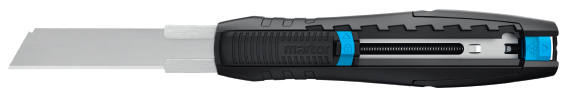 